SOLO Taxonomy – Structured Observable Learning OutcomesTask: Choose a country either in North Africa or west Asia. Compare the quantity and variability of Australia’s water resources with your chosen country.SOLO Taxonomy – Structured Observable Learning OutcomesTask: Choose a country either in North Africa or west Asia. Compare the quantity and variability of Australia’s water resources with your chosen country.SOLO Taxonomy – Structured Observable Learning OutcomesTask: Choose a country either in North Africa or west Asia. Compare the quantity and variability of Australia’s water resources with your chosen country.SOLO Taxonomy – Structured Observable Learning OutcomesTask: Choose a country either in North Africa or west Asia. Compare the quantity and variability of Australia’s water resources with your chosen country.SOLO Taxonomy – Structured Observable Learning OutcomesTask: Choose a country either in North Africa or west Asia. Compare the quantity and variability of Australia’s water resources with your chosen country.Pre-structuralUni-structuralMulti-structuralRelationalExtended AbstractExtended Abstract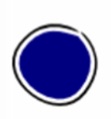 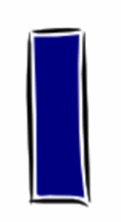 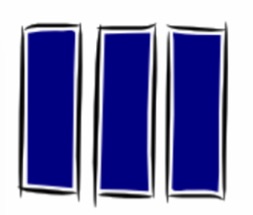 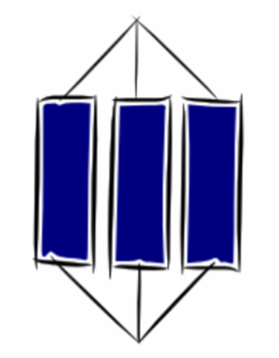 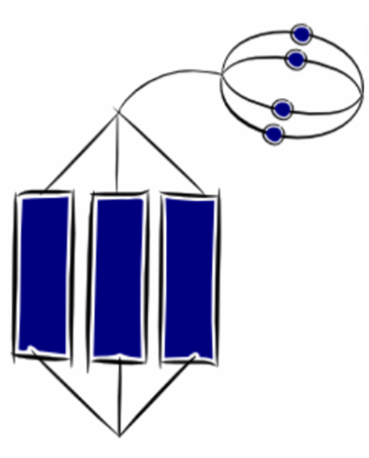 Investigate the main causes of rainfall and Apply your knowledge to explain the seasonal rainfall patterns in Australia comparing Adelaide with either a significantly higher or lower rainfall Interpret the spatial distribution of rainfall in Australia and compare it with another countryCompare the quantity and variability of rainfall, runoff and evaporation in Australia with your chosen countryInvestigate the causes of water scarcity, for example, an absolute shortage of water (physical), inadequate development of water resources (economic), or the ways water is used sustainablyDiscuss the advantages and disadvantages of strategies to overcome water scarcity, for example, recycling ‘grey water’, storm water harvesting and re-use, transfer and trade in virtual water, and reducing water consumptionExamine why water is a difficult resource to manageRainfall data collated in tableInterpret graphs and mapsInterpret the spatial distribution of rainfall in Australia and compare it with other countriesCompare the quantity and variablility of rainfall, runoff and evaporation in Australia with other countries